Вводное тестирование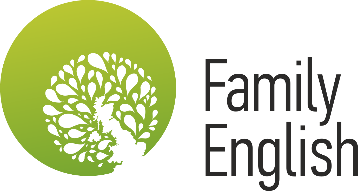 по французскому языку1 задание:Переведите глаголы, которые представлены ниже:parler allerdanserfaireavoir2 задание:К каждой колонке глаголов подберите их форму спряжения:Je chercheTu cherchesil/elle cherche                                                                              Indicatif passé simplenous cherchonsvous cherchezils/ells cherchentje cherchaitu cherchasil/elle cherchanous cherchâmes                                                                                     Indicatif futurvous cherchâtesils/elles cherchèreje chercheraitu chercherasil/elle chercheranous chercherons                                                                                Indicatif présentvous chercherezils/elles chercheront3 задание:Вставьте пропущенное слово:Rome est ___ capitale de l’ItalieununelalePierre et Sophie ___ au cinéma tous les samedis.vontvaisallentallezNous allons ___ France tous les étés.àà laenau___ habites-tu?»QuandOùCommentQui4 задание:Переведите текст, представленный ниже:Ma famille n’est pas grande: moi, ma femme et ma fille. Ma femme s’appelle Anne. Elle a trente et un an. Elle travaille comme professeur dans une université. Elle aime bien apprendre des langues étrangères. Anne parle anglais et, en plus, elle apprend l’espagnol. Ma fille s’appelle Natalie. Natalie a sept ans. Elle me ressemble beaucoup. Ma fille aime dessiner et écouter la musique. Elle va à l’école et elle fait ses études très bien. J’aime beaucoup ma famille.__________________________________________________________________________________________________________________________________________________________________________________________________________________________________________________________________________________________________________________________________________________________________________________Героев Хасана, 8                                                                                   т. 8-912-060-04-01